DANISH STUD BOOK(Dansk Stambog for Fuldblod)VOLUME 17Supplement 2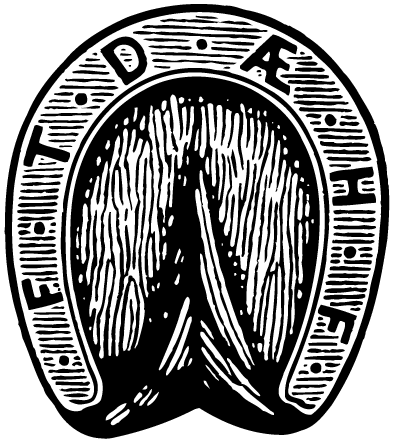 Edited by:THE DANISH JOCKEY CLUB2015INDEKS	Forkortelser   (abbreviations & explanations)	    3	Stambogsreglement   (stud book rules)	    4	Landekoder   (country codes)	    10	Godkendte stambøger   (approved stud books)	    11	Resultat af bedækninger 2014   (Return of mares)	    13	Bedækninger  2014   (Coverings)	    21	Nyindsatte hopper i dansk fuldblodsavl (new mares)	29	Nyindsatte hingste i dansk fuldblodsavl (new stallions)	35	Indeks	37	Forkortelser & ForklarimgerAbbreviations & explanations		ADG 	Algemeines Deutche Gestütbuch	Tysk Stambog	AMS	American Stud Book	Amerikansk Stambog	ASB	Australian Stud Book	Australsk Stambog	DSF	Danish Stud Book	Dansk Stambog	GSB	General Stud Book	Engelsk Stambog	NSB	Norwegian Stud Book	Norsk Stambog	NTR	Non Thoroughbred Record	Ikke fuldblods reg.	SBF	Stud Book Francais	Fransk Stambog	SSF	Swedish Stud Book	Svensk Stambog*********************		abs		absorbed		gold		barren		ej bed.		not covered		u. opl.		no return		ej. reg.		not registered		kastet		slipped	br.	brun		bay	mbr.	mørkebrun		brown	s.	sort		black	f.	fuks		chestnut	sk.	skimmel		grey	rsk.	rødskimmel		roan	h.	hingst		colt	hp.	hoppe		filly/mare	tv.	tvillinger		twins	+	død		dead		* efter hestens navn betyder, at denne ikke er optaget i Dansk Stambog		  men i specialregister.		* any horse whose name is followed by this asterix is registered in non		  thoroughbred register.This supplement contains the record of danish thoroughbredbreeding in 2014.The publisher cannot accept responsability for any error that may have arisen. DANISH JOCKEY CLUBFebruary 2015Stambogsregler1.	Regler for registrering af fuldblodsheste             1.1	For at kunne blive registreret i Dansk Stambog for Fuldblod, skal en hest:1.2.1	Afstamningsmæssigt i samtlige led være registreret i enten Dansk Stambog for Fuldblod eller i en Stambog godkendt af the International Stud Book Committee, eller1.2.2	Et føl kan oprykkes fra the Non Thoroughbred Register (B-Register) udgivet under Dansk Stambog for Fuldblod, hvis hesten har otte på hinanden følgende kryds med Fuldblod inklusiv det kryds, føllet direkte stammer fra.1.2.3  Heste der ikke erklæres for egnet til registrering i Dansk Stambog for Fuldblod, kan i stedet registreres i 	Dansk Galops B-Register (Non Thoroughbred Register). 

2.	Registrering af Avlshopper og Avlshingste  
2.1	Bevis for identitet.Før en hingst eller hoppe kan registreres til avl i Dansk Stambog for Fuldblod, skal hestens identitet fastsættes.          a)	Dokumentation i form af certifikat visende hestens registrerede navn, farve, aftegn, alder, afstamning og ejer.b)	Ved at spore hesten gennem samtlige dens ejerskaber siden fødslen.c)	Ved registrering af hestens DNA-profil. Dette vil kræve en blod- eller hårprøve taget af en veterinær, samt moderens DNA-profil med mindre denne tidligere officielt er blevet registreret.Ved import af hest skal der forefindes et eksportcertifikat til identifikation af hesten fra hestens fødeland. For importerede heste, der besøger Danmark i mindre end ni måneder, kan eksportcertifikatet erstattes af hestens identifikationsdokumenter fra det land hesten er registreret.2.2	Opdrætter       Opdrætteren er den fysiske eller juridiske person, der er registreret som ejer af hoppen på det folingstidspunktet.3.	Bedækningslister3.1	Bedækningslister fremsendes af Dansk Galop til den enkelte hingsteholder, når hingsten er registreret til avl.3.2	Hingsteholderne skal: 	a)	På bedækningslisterne anføre navnene på de hopper, der bedækkes af deres avlshingst i løbet af sæsonen. b)	Returnere bedækningslisterne til Dansk Galop.c)	Udstede en bedækningsattest til ejeren af hver enkelt hoppe der bedækkes af deres avlshingst samt sende kopi heraf til Dansk Galop.4.	Følregistrering4.1	Betingelser for følregistreringFor at kunne registrere en hoppes afkom skal Dansk Galop modtage følgende  fra opdrætteren:a)	En bedækningsattest, signeret af hingsteejeren, der bekræfter den første og sidste bedækningsdato i det foregående år, hingsteejerens bekræftelse af hoppens identitet, og at hoppen blev bedækket naturligt uden brug af kunstig insemination. Ethvert føl produceret ved kunstig insemination, fosteroverførsel eller transplantation, kloning eller enhver anden form for genmanipulation kan ikke blive registreret.b)	En fødselsanmeldelse der angiver føllets forældre, farve, køn og fødselsdato, udfærdiget af opdrætteren, samt en skriftlig og grafisk beskrivelse af hestens aftegn udfærdiget, underskrevet og dateret af en veterinær. 
Aftegninger skal beskrives mens føllet er sammen med sin mor og inden 1. oktober i fødselsåret.c)	En veterinær tager en hår- eller blodprøve af føllet og i visse tilfælde også fra hoppen og hingsten, og videresender det til Blodtypelaboratoriet for Heste med henblik på at fastslå, at hoppen og hingsten er forældre til føllet.5.	Udstedelse af pas5.1	Et pas vil blive udstedt til ethvert føl,  hvis fødsel registreres i Dansk Stambog for Fuldblod. Passet forbliver Dansk Galops ejendom, men skal til alle tider følge hesten. Det er også ejeres, opdrætteres og træneres ansvar at tjekke identiteten af enhver hest i deres varetægt, samt at signere den relevante side i passet til bekræftelse af hestens identitet. Enhver tvivl om en hests identitet skal øjeblikkelig rapporteres til Dansk Galop.5.2	Ethvert tab af pas skal straks anmeldes til Dansk Galop.5.3	Pas er Dansk Galops ejendom og skal returneres hvis påkrævet.6.	DNA-bestemmelse6.1 	Det officielle laboratorium til udførelse af DNA bestemmelse for Dansk Stambog for Fuldblod er: Blodtypelaboratoriet for Heste, Rødebækvej 2, 8653 Them. 6.2	Dansk Galop accepterer kun DNA-test foretaget af ovennævnte laboratorium eller af et laboratorium, som er godkendt af en udenlandsk stambog.   DNA eller blodtyper bestemt af udenlandske laboratorier accepteret under følgende forudsætninger:(a)	Hvis den pågældende hest er død før en hår- eller blodprøve kunne tages, for at bestemme DNA typen af en importeret avlshoppe eller avlshingst. (se 2.1.c). (b)	Hvis det er for at fastslå ophavet til en moderlivsimport, som er undfanget i udlandet og importeret i livmoderen. Forudsat at korrekt DNA-profil er konstateret, og at Dansk Galop kan godkende denne.7.	Navngivning af heste
Registering af en hests navn kan kun udføres af eller gennem godkendelse hos den kompetente autoritet i dens fødeland. 
7.1.	En navneansøgning for en hest skal indeholde farve, køn og alder sammen med dens forældres registrerede navne. Ansøgninger vil ikke blive accepteret med mindre hesten er indført i Dansk Stambog for Fuldblod eller godkendt af the International Stud Book Committee. 	For heste født i Danmark skal et navn også godkendes af stambogsautoriteterne i de øvrige 	skandinaviske lande 	(Sverige, Norge).7.2	En hest må ikke starterklæres til et løb eller anvendes til avl med mindre den har et navn registreret hos Dansk Galop.7.3	Det er ikke tilladt at bruge navne: a)	der er registreret eller har været registeret af Dansk Galop inden for de seneste 20 år.b)	der har været anvendt til en avlshoppe, som har fået registreret afkom i Danmark indenfor de seneste 15 årc)	der er indeholdt i den internationale liste over beskyttede navned) 	der består af mere end 18 bogstaver, tegn eller mellemrume)	på offentlige personer uden deres eller deres families tilladelsef)	der består af initialer eller talhvis betydning, udtale eller stavemåde kan forekomme odiøs eller fornærmende	h)	der figurerer i de første fem led i hestens egen stamtavle7.4.	Dansk Galop kan nægte registrering af navn, som foreningen ikke billiger.7.5.	Heste, der har startet, kan ikke ændre navn.7.6	Navne der indgår som en reklame for en virksomhed eller et produkt vil blive accepteret med en skriftlig tilladelse fra virksomheden eller organisationen der associeres med navnet.7.7	Navngivning eller ændring af navn for en udenlandsk født hest skal godkendes af den anerkendte væddeløbsautoritet i hestens fødeland. 8.	Eksport af heste
8.1  	Ejeren af en hest, der eksporteres, skal ansøge om endorsering af hestens pas og er eksporten permanent  	(hvis hesten skal opholde sig i udlandet i mere end ni måneder) 	skal tillige ansøges om udstedelse af eksportcertifikat.	  Rules of registration1.	Thoroughbred pedigree qualification             1.1	To be eligible to be registered as a Thoroughbred in the Danish Stud Book a horse must be able:1.2.1	To be traced down all lines of its pedigree either in the Danish Stud Book or in a Stud Book approved by the International Stud Book Committee, or1.2.2	A foal may be promoted from the Non Thoroughbred Register (B-Register) published by the Danish Stud Book when the horse can prove satisfactorily eight consecutive crosses with "Thoroughbred" including the cross of which it is the progeny.1.2.3 	Animals which do not qualify registered in The Danish Stud Book can be registered in the Danish 	Jockeyklub’s 	B-Register the “Non thoroughbred register”.
2.	Broodmare / stallion registration  
2.1	Identity verificationBefore any stallion or mare can be registered in the Danish Stud Book as breeding stock the animal's identity must be established.          a)	A certificate showing the animal's registered name, colour, markings, age, pedigree and owner.b)	By tracing the animal through all its ownerships since birth.c)	By establishing the DNA-profile of the animal. In respect of all breeding animals, this will require a blood or hair sample taken by a veterinarian surgeon, and the dams DNA-profile unless her DNA-profile has previously been officially established.In the case of imported animals an export certificate identifying the animal must be received from the stud book authority of the animal's country of birth. For imported animals visiting  for less than nine months the requirements for the provision of an export certificate may be replaced by the lodgement of the animal's identity documents issued by the stud book authority with which it was registered at birth.2.2	Breeder       For the purpose of these regulations the breeder is the person or entity who has been recorded as being the owner of the mare at the time that her foal was dropped..3.	List of coverings and covering certificates3.1	List of coverings are issued by the Danish Jockey Club for each stallion when it is registered for breeding.3.2	Stallion owners are required: 	a)	To enter on the list of coverings the names of every mare covering by their stallion in the season. b)	To return the covering lists to the Danish Jockey Club.c)	Issue a covering certificate to the owner of each mare that have been covered by their stallion and send a copy to the Danish Jockey Club.
4.	Foal registration 4.1	Foal registration requirementsFor registration of the produce the following must all be received from the breeder:a)	An official certificate of covering, signed by the stallion owner, confirming the first and last dates of service in the previous year, the stallion owner's satisfaction as to the correct identity of the mare, and that the mare was served naturally and that artificial insemination was not used. Any foal resulting from or produced by the process of artificial insemination, embryo transfer or transplant, cloning or any other form of genetic manipulation not herein specified shall not be eligible for recording in a thoroughbred stud book. b)	A formal application form to register the animal stating the parentage, colour, sex and date of birth of the produce, prepared by the breeder, and showing a written and graphic description of the markings of the produce, prepared, signed and dated by a veterinary surgeon. 
Markings should be taken whilst the foal is under its dam before the 1st of October in the year of birth.c)	A veterinarian samples blood or hair from the foal and where necessary also from the mare and stallion, and forward this to The Veterinarian Institute to determine that the mare and stallion qualify as the parents of the foals by typing.5.	Issue of passports A passport will be issued for every foal whose birth is registered with the Danish Stud Book.
While the passport remains the property of The Danish Jockey Club it must accompany the horse at all times. It is also the responsibility of all owners, breeders and trainers to use the passport to check the identity of each horse in their care, and to sign the relevant page in the passport to signify that the identity has been confirmed. Any identity doubt should be reported to the Danish Jockey Club immediately.5.2	Any loss must be reported to the Danish Jockey Club immediately.5.3	Passports are the property of the Danish Jockey Club and must be returned on demand.6.	DNA-typing6.1 	The laboratory officially designated to carry out DNA typing for the Danish Stud Book is: 	Blodtypelaboratoriet for Heste, Rødebækvej 2, 8653 Them.6.2	For the purpose of these regulations an animal's DNA type will not be considered to be officially established unless either it has been established by the above laboratory, based on hair or blood samples submitted to that laboratory, and notified to the Danish  Jockey Club or in certain circumstances, it has been established by the officially designated laboratory of an approved Stud Book Authority overseas.   The circumstances under which DNA or blood types established by overseas laboratories as above will be accepted are:(a)	If the animal concerned has died before a valid hair or blood sample could reasonably have been taken from it, to establish the DNA type of an imported broodmare or stallion, (see 2.1.c). (b)	In the case of stallions only, for the purpose of parentage testing a foal conceived abroad and imported in Utero. provided that the hair or blood type so established and notified to the Danish Jockey Club is considered sufficiently comprehensive for the purpose. 7.	Naming of horses
 	The Registration of a name for a horse can only be made by or with approval of the competent Authority of its 	country of birth.
7.1.	An application for a name for a horse must state the colour, sex and age together with the registered name of the sire and dam. Such applications will not be accepted for registration unless the horse has been accepted for inclusion in the Danish Stud Book or in a stud book approved by the International Stud Book Committee. 	For Danish born horses a name must also be approved by the Stud Book Authorities in the other Scandinavian 	countries (i.e. Norway, Sweden).7.2	A horse may not be entered to race or be used for breeding unless it has a name registered with the Danish Jockey Club.7.3	It is not allowed to register a name:a)	that are registered or has been registered with the Danish Jockey Club within the last 20 yearsb)	that has been used for a broodmare which has a foal registered with the Danish Jockey Club within the last 15 years c)	on the international list of protected namesd)	of more than 18 characters, signs or spacese)	of a public person, unless written permission is given by the person concerned or their familyf)	followed by initials or numbers.g)	which meaning, spelling or pronounciation are vulgar, obscene or insultingthat exists within the first five generations of its own pedigree  	  7.4	The Danish Jockey Club is entitles to reject the registration of a name which it does not sanction.	A horse that have been racing cannot change its name.7.6	Names that is used in commercials for a company, organisation or a product will not be approved unless 	written 	permission is given by the company or organisation concerned. 7.7	Name or change of name for a horse born abroad, must be approved by the Recognised Turf Authority in the country of birth. 8.	Exportation of horses
8.1  	The owner or his agent of a horse to be exported must apply on the official form for the endorsement of the horse's passport, should the export be permanent (if the stay abroad is to be in excess of nine months for a stud animal) for the issue or endorsement of an Export Certificate.LANDEKODERLIST OF COUNTRY CODESALG	Algeriet	ARG	Argentina	AUS	Australien	BAR	Barbados	BEL	Belgien	BIH	Bosnien-HerzegovinaBRZ	Brasilien	BUL	Bulgarien	CAN	Canada	CHI	Chile	CHN	Kina	COL	Colombia	CUB	Cuba	CYP	Cypern	CZE	Tjekkiet	DEN	Danmark	ECU	Ecuador	EGY	Egypten	FR	Frankrig	GER	Tyskland	GR	GrækenlandHOL	Holland	HK	Hong KongHUN	Ungarn	IND	India	IRA	Iran	IRE	Irland	ISR	Israel	ITY	Italien	JAM	Jamaica	JPN	Japan	KEN	Kenya	LEb	Libanon	LIB	Libyen	LTU	Lithauen	LUX	LuxembourgMAL	MalaysiaMTA	MaltaMAR	MartiniqueMAU	MauritiusMEX	MexicoMOR	MarokkoNDO	IndonesienNZ	New ZealandNOR	NorgePAK	PakistanPAN	PanamaPER	PeruPHI	FilippinernePOL	PolenPOR	PortugalPR	Puerto RicoRUM	RumænienRUS 	RuslandSAF	Syd AfrikaSIN	SingaporeSPA	SpanienSLO	SlovakietSVN	SlovenienSUD	SudanSWE	SverigeSWI	SchweizSY	SyrienTRI	TrinidadTUN	TunesienTUR	TyrkietUSA	USAURU	UruguayVEN	Venezuela  GODKENDTE STAMBØGERLIST OF APPROVED STUD BOOKSArgentinaAustraliaAustriaAzerbaijan BahrainBarbadosBelgium BrazilBulgariaChileChinaCroatiaCypresCzech RepublicDenmarkDominican RepublicEquadorFinlandFranceGermanyGreat Britain & IrelandGreeceHungaryIndiaItalyJamaicaJapanKazakhstanKenyaKoreaLebanonLithuaniaMalaysiaMexicoMoroccoNetherlandsNew ZealandNorwayParaguayPeruPhilippinesPolandPortugalQatarRomaniaRussiaSaudi ArabiaSerbia, Bosnia & HerzegovinaSlovakiaSloveniaSouth Africa & ZimbabweSpainSwedenSwitzerlandSyriaThailandTrinidad & TobagoTunesiaTurkeyUnited Arab EmiratesUSA, Canada & Puerto RicoUruguayUzbekistanVenezuela   LIST OF APPROVED STUD BOOKS NO LONGER OPERATINGColombiaCosta RicaGuatamatalaPanamaRESULTATafBEDÆKNINGER 2013(Return of Mares)Føl født 2014ACADEMY AWARD Brun 2000, Irland  	(Ballylinch Stud)v. Danehill  (USA) – Ingabelle  (IRE) v. Taufan  (USA)		(GSB 44/1193)Cut Best          +2014	v. Final Appearance	23.3.14	br hp	Half HeavenXaar Queen (GB)	v. Xaar	12.2.14	br h	NN (NOR)AIR CHIEF MARSHALLBrun  2007, Irland	(Barronstown Stud)v. Danehill Dancer (IRE) – Hawala (IRE)  v. Warning (GB)		(GSB 46/1365)Antoinette 	v. Mas Media 			hoppen død 2014Diamond of York 	v. Richard of York 	28.3.14	br hp	G15600Marigold 	v. Cajun Cadet 	28.4.14	br h	G15629APPEL AU MAITREFuks 2004, Frankrig  	(Gilles & Ailette Forien)v. Starborough  (GB) – Rotina  (FR) v. Crystal Glitters  (USA)		(SBF 56/345)Achambra (FR)	v. Desert Prince	16.1.14	f h	G15571Acqualina Beauty (IRE)	v. Montjeu	14.5.14	br h	G15572	Au Pair (IRE)	v. Domedriver	28.2.14	f hp	G15585Belle Blanche	v. Primatico	15.3.14	br hp	Bel TempeteCaerless (SWE)	v. Caerwent	16.4.14	br hp	G15590Dominet Hope (GB)	v. Primo Dominie			hoppen død 2014Drivers Seat (FR)	v. Vadasin	17.4.14	f hp	Pro ModifiedElaine	v. Cajun Cadet	22.3.14	f hp	G15603Embattle (FR)	v. Dernier Empereur	10.4.14	f hp	G15604Fleur en Fleur (FR)	v. Hernando	3.3.14	f hp	G15607Good Girl	v. Mas Media	1.3.14	s/sk h	G15613Imogen (NOR)	v. Singspiel	17.5.14	br hp	G15617Mayfair	v. Final Appearance 	28.2.14	br hp	May Star (SWE)Mish (GB)	v. Hernando	5.3.14	br h	G15632Pianella	v. Revoque	7.5.14	br h	G15639Raadyr	v. Cajun Cadet	30.5.14	br h	G15679Skytrial (USA)	v. Sky Classic	13.3.14	f h	G15645Starving (FR)	v. Starborough	12.5.14	br h	G15647Tafira (IRE)  	v. Invincible Spirit	24.4.14	br h	G15670Totally Invincible (IRE)	v. Invincible Spirit	2.2.14	f hp	Mont RoseVeil of Night (GB)   +2014	v. Val Royal	15.2.14	br hp	Frøken Fin Veliana (FR)	v. Vettori			hoppen død 2014Vytinna (FR)	v. Victory Note	4.4.14	br hp	G15662Wings of A Dove (GB)	v. Hernando	12.5.14	br hp	G15664BINARY FILE                                                                               Brun 1998, USA  	(Juddmonte Farms)                                                        v. Nureyev (USA) - Binary (GB) v. Rainbow Quest (USA)		(AMS)All A Dream (GB)	v. Desert Story	17.3.14	mbr hp	G15579Amusement	v. Final Appearance	14.4.14	br h	Amuse Me Belvedere	v. Primatico	9.2.14	br h	G15588Creole Legend (NOR)	v. Cajun Cadet	18.4.14	br hp	G15595Dirtybird	v. Funambule	30.1.14	f h	G15601Fraidi (SWE)	v. Diaglyphard	22.3.14	br hp	Lördag (SWE)Gypsy Singer (USA)	v. Kingmambo	29.3.14	f hp	Gypsy Star (SWE)Joy of Life (SWE)	v. Chain of Life 	1.5.14	br h	Joy Boy Lady Mary	v. Cajun Cadet	18.4.14	br h	G15621Lady Sarah	v. Richard of York	24.4.14	br h	G15622Love Affair	v. Richard of York	25.2.14	f hp  	G15625Miss Valuev	v. Pistachio	6.4.14	br h	G15633Munay (IRE)	v. Desert King	5.5.14	br h	NN (SWE)Peggy Guggenheim (IRE) 	v. Danehill Dancer	18.4.14	f h	G15667Polmara (IRE)  	v. Polish Precedent	7.5.14	br h	G15668Royal Filly (GB)	v. Zilzal	27.2.14	f hp	G15643TeBheagNanEilan	v. Nicolotte	12.5.14	br.hp.	Cece Dalwhinnie (SWE)Tiger Image	v. Dexterity	24.3.14	br hp	G15652Vida Nova	v. Richard of York			hoppen død 2014CAMPANOLOGISTBrun  2005,  USA	(Sheikh Mohammed bin Rashid al Maktoum)v. Kingmambo (USA) – Ring of Music (GB)  v. Sadler’s Wells (USA)	(GSB 44/2224)Edge of Eternity	v. Academy Award			u/inf.CHAMPS ELYSSESBrun 2003, England	(Juddmonte Farms Ltd.)v. Danehill (USA) -  Hasili (IRE)  v. Kahyasi (IRE)		(GSB 45/496)Mummy's Lodge (IRE)	v. Raise A Grand	1.4.14	f hp	G15674DEVIL'S DRINK Brun 2007, Japan        	(Northern Racing)v. Agnes Tachyon (JPN) – Silk Prima Donna (JPN)  v. Brian’s Time (USA) 	 (JPN)African Award	v. Academy Award	9.4.14	s h	African PrinceCut Supreme	v. Final Appearance			u/inf.Snowfall (GB)	v. Polar Falcon			u/inf.DEXTERITY                                                                                 Brun 1998, USA   	(Juddmonte Farms Ltd.)                                                        v. Kingmambo (USA) - Diese (USA)  v. Diesis (GB)		(AMS)    Medusa	v. Final Appearance	14.5.14	mbr hp	G15673Veeb (IRE)	v. Footstepsinthesand	20.4.14	mbr h	Uncle SamEISHIN DUNKIRKFuks 1997, USA   	(Brushwood Stable)	v. Mr Prospector (USA) - Forest Flower (USA)  v. Green Forest (USA)	(AMS 36)Karakorun (GB)	v. Kheleyf	30.3.14	br h	G15669	Lumen (fr)	v. Verglas	12.3.14	br h	Lotus (SWE)FABULEUX  INDIENFuks 2001, Danmark	(Bumble Stud)                                                        v. Fabuleux Prospect (USA) - Posenzee (IRE) v. Posen (USA) 		 (DSF 15/58)                                 Sarina (SWE)	v. Diaghlyphard 		u/inf.FALCOBrun  2000,  USA  	(Wertheimer Et Frere)v. Pivotal (GB) – Icelips (USA)  v. Unbridled (USA)		(AMS)Spring of Pearls (IRE)	v. Big Shuffle			Hoppen død 2014FLYINFACT Sbr. 1984, Frankrig  	(Mme E. Longton)v. In The Wings (GB) – Zeffirella (GB)  v. Known Fact (USA)		(SBF 47/298)Akada Cha Cha	v. Arado	18.4.14	br hp	Samba InfactFLY SOCIETYMbr 2001, Danmark	(Ib Larsen)v. Flyinfact (DEN) – Pollenca (IRE) v. Law Society (USA)		(DSF 14/79)	Cometofortunen	v.  Cajun Cadet 	31.5.14	br hp	G15593FOXWEDGEBrun2008, Australien	(Luskin Park Stud, Aston Bloodstock)v. Fastnet Rock (AUS) – Forest Native (USA) v. Forest Wildcat (USA) 	(AUS)October Winds (USA) +2014	v. Irish River (FR)	1.5.14	f hp	G15635IDAHO QUEST                                                                               Mkbr. 1997, England   	(Juddmonte Farms)                                                   v. Rainbow Quest (USA) - Javandra (USA) v. Lyphard (USA)  		(GSB 44/1233) Abacos Joy	v. Abaco Prince	4.5.14	br hp	Jackie LandieGazel	v. Kateb	23.3.14	br hp	Grace LandieMAMBO KINGSbr. 2002, Danmark   	(York Stutteri)v. Diktat (GB) – Gypsy Singer (USA)  v. Kingmambo (USA)		(DSF 15/33)Hot Chili	v. Richard of York 	12.4.14	br hp	Dior DynamiteMiss Skycat (USA)	v. Tale of the Cat	18.3.14	sk hp	Gypsy CatMERCHANT OF VENICEBrun 1998, USA   	(Orpendale)v. Storm Cat (USA) – Bonita Franchita (CAN)  v. Devil’s Bag (USA)		(AMS)  Hot Tyra (IRE)	v. Singspiel	26.4.14	br h	G15615Maxima  	v. Asaasy	26.4.14	br h	One PoundMINGUNBrun 2000, USA      	(Flaxman Holdings Ltd.)v. A P Indy (USA) – Miesque (USA)  v. Nureyev (USA)  		(AMS)Air Strike Eleven	v. Final Appearance	15.4.14	br h	ApolloChilly Dew	v. Palatal	28.3.14	br  h	G15591Dalkey Girl (IRE)	v. Raise A Grand	6.5.14	br hp	Whataperfectdesign  Enchanting Muse (USA)	v. Fusaichi Pegasus	15.4.14	br h	G15605Halfsong (SWE)	v. Songline	7.4.14	br hp	Half Ming (SWE)Härkila (IRE)	v. Elusive City	14.4.14	br hp	G15616Haakima (USA)	v. Dixieland Band	24.2.14	br hp	G15614Inger’s Lady (IRE)	v. Inchinor	11.2.14	mbr hp	G15671Klang Valley (GB)	v. Dubai Destination	26.3.14	br  hp	G15618Lois Lane	v. Academy Award	20.3.14	f hp	G15623Loreley (SWE)	v. Nicolotte	17.4.14	f.h.	Maxi Motion (SWE)Majhud (IRE)	v. Machiavellian	28.2.14	br h	G15626Mara Chaparral (IRE)	v. High Chaparral	1.2.14	br hp	G15628Ojos del Salado (IRE)	v. Danetime	18.1.14	mbr hp	G15675Orchestrina (IRE)	v. Mozart	5.2.14	br hp	G15637Quinzi Bloom (SWE)	v. Diaghlyphard	20.2.14	f.hp.	Golden Bloom (SWE)Reed Door (USA)	v. Street Cry	30.4.14	br.hp.	Walburga (SWE)Scratch My Back (SWE)	v. Be My Chief	30.4.14	br.h.	The Royal Day (SWE)Snowburst (FR)	v. Diktat	7.3.14	mbr hp	G15646Some Night (IRE)	v. Night Shift	26.2.14	br h	Qwinners Shogun (SWE)Stormy Girl (SWE)	v. Inchrory	11.4.14	br.hp.	Stormy Ocean (SWE)Tigress Eleven	v. Academy Award	24.1.14	br h	Sun of A GunVictoria Dream	v. Cajun Cadet	5.5.14	br h	G15660Victorian Art (IRE)	v. Chineur	15.3.14	br h	G15659Victory Spirit (SWE)	v. Alphabet Soup	11.4.14	sk.hp.	Silver Valley (SWE)Zamora Zaid (SWE)	v. Troon	29.5.14	br.h.	Zalazar (SWE)Zoogina Zaid (SWE)	v. Troon	18.5.14	s.h.	Zinkadus Zaid (SWE)MYBOYCHARLIEBrun  2005, Irland	(Denis Noonan)v. Danetime (IRE) – Dulceata (IRE)  v. Rousillon (GB)		(GSB 46/1192)Neo Nebula (FR)	v.  Titus Livius	20.3.14	br  hp	G15634	Premiere Note (GB)	v. Alhaarth	8.5.14	br h	Premiere AndyNOBILEO Fuks 2003, England    	(Burkle Dieter M)v. Galileo (IRE) - Nataliana (GER)  v.  Surumu (GER)      (ADG37/879)	(GSB 45/831)Fine Paladine	v. Palatal	5.3.14	f hp	G15606Gainsborough's Best (IRE)	v. Invincible Spirit	26.4.14	br h	G15609Marina Belle (GB)	v. Royal Applause	29.3.14	br hp	G15672Queen Mambo	v. Richard of York	11.4.14	br h	Nobi MamboNORTHERN HILL                                                                             Skimmel  2000, Irland   	(Orpendale)                                                            v. Sadler's Wells (USA) - Infamy (GB) v. Shirley Heights (GB) 		(GSB 44/1191)                 May Lady  	v. Cajun Cadet	1.4.14	mbr h	Mill's JokerPISTACHIO                                                     Skimmel  1996, England   	(Lord Vestey)                                                         v. Unblest (GB) - Cashew (GB) v. Sharrood (USA)  		 (GSB 43/384)   Loquita  	v. Final Appearance	12.3.14	sk h	G15624PRIMATICO                                                                                 Mkbr. 1997, USA   	(Skymarc Farm)                                                          v. Danzig (USA) - Primevere (USA) v. Irish River (FR)   		(AMS)    Sweet and Line	v. Dexterity	30.3.14	br hp	Fillippa’s InatTake A Walk	v. Ballet Prince	22.5.14	mbr h	G15649QUICK RELEASEBrun 2005, Irland	(Mrs C. Regalado-Gonzales)v. Red Ransom (USA) – Set The Mood (USA)  v. Dixie Brass		(GSB 46/2003)Simpatica (IRE)	v. Grand Lodge	12.3.14	br hp	G15644RAJSAMANSkimmel  2007, Frankrig  	(HH Aga Khan Studs S.G.)		v. Linamix (FR) – Rose Quartz (GB)  v. Lammtarra (USA) 		(SBF)Fonage (GB)	v. Zafonic	2.2.14	mbr hp	G15608ROYAL EXPERIMENTSkimmel  1999, USA   	(John R Gaines Thoroughbreds)v. Royal Academy (USA)  –  Morning Games (USA)  v. Grey Dawn II (FR)    (AMS 37)Trioline	v. Theatrician	7.5.14	br h	TributeFolita (GB)	v. Lomitas	21.2.14	br h	G15680Miss Behave (gb)	v. Invincible Spirit	11.6.14	br hp	G15681Peas and Love	v. Cajun Cadet 			u/infROYAL MAJOR                                                                               Brun 2004, Tyskland  	(Gestüt Etzean)                                                                     v. Monsun (GER) - Reem Dubai (IRE) v. Nashwan (USA)   		(ADG 36/580)                                      Becharm (GB) 	v. Singspiel			u/inf.Karma Chamelian (USA)  	v. Diesis			u/inf.Rave On (ITY)	v. Barathea			u/inf.SILCA LEGEND                                                                              Fuks 1998, England   	(E. Aldridge)                                                        v. Efisio (GB) - Silca.Cisa (GB) v. Hallgate (GB)   		(GSB 44/2459)                             Action Again (GER)	v. Goofalik	13.4.14	br h	G15573Action Investment	v. Arado	6.5.14	f hp	HappyAnnabiyah (GB)	v. Anabaa Blue	19.4.14	br hp	Lucy LoveBeauty Winner (USA)	v. King of Kings	6.6.14	f h	G15586Comx	v. Tiger Hill	28.5.14	br hp	SolairGood Comfort	v. Arado	10.6.14	f h	G15612Mamaia	v. Kateb	12.5.14	f hp	G15627Millevini (IRE)	v. Hawk Wing			u/infOh La La (SWE)	v. Shamardal			u/inf.SPECIAL QUEST                                                                             Brun 1995, Frankrig 	(Wertheimer et Frere)                                               v. Rainbow Quest (USA) - Mona Stella (USA) v. Nureyev (USA)  		(SBF 48/268)                              Afrodite 	v. Kateb	12.4.14	f hp	G15576All Fair  	v. Always Fair  	29.4.14	sk hp	G15580All For Love 	v. Richard of York	22.5.14	br h	G15581All Grey	v. Academy Award	2.3.14	br hp	G15882Clauses Cherie 	v. Marchand de Sable  	4.5.14	f hp	Clauses Madame Clauses Doll	v. Guys and Dolls 	23.5.14	mbr h	G15677Cut So Sharp	v. Final Appearance	1.5.14	br h	G15598Danseuse et Toi 	v. Richard of York 	3.3.14	br hp	G15599Feuer-Limelight	v. Feuerbach 	17.6.14	br hp	G15676La Sabana (FR)	v. Loup Solitaire	11.4.14	f h	G15619Our Actress (GB)	v. Act One	17.3.14	f hp	Amorette Predict (GB) 	v. Oasis Dream	13.5.14	br hp	I Am The Sunshine Tears Go By (IRE)  	v. Alhaarth	14.5.14	br hp	G15650Top Pearl	v. Itsabrahma	26.4.14	br h	ValonViola Vrinsk 	v. Silca Legend 	15.4.14	br h	CamelotWafter (ARG)  	v. Acceptable	14.5.14	br h	G15663Zelah (IRE)  	v. Alzao	30.4.14	br hp	G15665TEAM PLAYER                                                                               Brun 2001, England 	 (Meon Valley Stud)                                                                      v. Mark Of Esteem (IRE) - Colorspin (FR)  v. High Top (GB)   		(GSB 45/236)Lateralle (IRE)	v. Unfuwain			u/inf.Brandymixa (USA)	v. Hennessy	14.2.14	sk hp	G15589Centennial	v. Kateb			u/inf.Cut Siegerin	v. Muthhil	20.3.14	br h	Half Outback  Gaanya (FR)	v. Oasis Dream			u/inf		Intruder (GB)	v. Polish Patriot			u/infKeep ’em Honest (USA)	v. Thunder Gulch			u/infMarshavant (FR)	v. Commands			u/infTHEWAYYOUARE Brun 2005, USA,  	(Barnett Enterprises)v. Kingmambo (USA) -  Maryinsky (IRE)  v. Sadler's Wells (USA)		(AMS)Gift of Grace (FR)  	v. Cadeau Genereux 	7.4.14	f h	G15611	VICTORIOUS SOUL Fuks 2006, USA       		v. Perfect Soul (USA) – Victorius Vice (USA)  v. Vice Regent (USA)   	(AMS)On Line (SWE)	v. Songline 	11.4.14	br h	G15636ZAAHIDFuks 2004, Irland	(Shadwell Estate Co Ltd)v. Sakhee (USA) - Murjana (IRE)  v. Pleasant Colony (USA)		(AMS)Aqualimone (IRE)	v. Diamond Green	12.6.14	br hp	G15562ZOFFANY Brun  2008, Irland		(Epona Bloodstock Ltd)v.  Dansili (GB) - Tyranny (GB)  v.  Machiavellian (USA)		(GSB 46/2208)La Sall	v. Cajun Cadet 	15.4.14	br h	G15620	Thara (USA)	v.  Hennessy	17.5.14	br h	David   BEDÆKNINGER 2014(Coverings 2014)APPEL AU MAITREFuks 2004, Frankrig  	(Gilles & Ailette Forien)v. Starborough  (GB) – Rotina  (FR) v. Crystal Glitters  (USA)    		(SBF 56/345)Acqualina Beauty (IRE)	v. MontjeuAmusement	v. Final AppearanceAu Pair (IRE)	v. DomedriverAube d'Irlande (FR)  	v. Selkirk (USA)Blue Saphire	v. Academy Award	Clos Beylesse	v. Academy Award 	Cometofortunen	v.  Cajun CadetCreole Legend (NOR)	v. Cajun CadetDiamond of York	v. Richard of YorkDistant Star (FR)	v. Highest HonorDrivers Seat (FR)	v. VadasinElaine	v. Cajun CadetEmbattle (FR)	v. Dernier EmpereurEmphasis (GB)	v. PivotalEshoog (IRE)	v. KyllachyFleur en Fleur (FR)	v. HernandoFunny Legend (NOR)	v. Funambule Gift of Grace (FR)   	v. Cadeau GenereuxGreen Utopia (IRE)	v. AlhaarthImogen (NOR)	v. SingspielLa Sall   	v. Cajun CadetLady Clementine 	v. Richard of YorkLady Mary	v. Cajun CadetLady Sarah	v. Richard of YorkLittlesuzie (GB)	v. KyllachyMarigold	v. Cajun CadetMish (GB)  	v. HernandoMiss Cooper	v. Most Welcome Pianella (IRE)  	v. RevoqueSeattle Speight (USA)	v. SpeightstownSkytrial (USA)	v. Sky ClassicSnowburst (FR)	v. DiktatSo Surreal (GB)	v. AvonbridgeStarving (FR)	v. StarboroughTempi 	v. Final AppearanceThe Stick (GB)	v. SingspielTotally Invincible (IRE) 	v. Invincible SpiritVictoria Dream	v. Cajun CadetVytinna (FR)  	v. Victory NoteWings of A Dove (GB) 	v. Hernando AUSSIE RULES Skimmel 2003, USA  (Belgrave Bloodstock Ltd)		v. Danehill (USA) – Last Second (IRE)  v.  Alzao (USA)   		(GSB 45/652) Liberty	v. KrisTatoosh (IRE)	v. XaarBALLET PRINCEBrun 1990, Irland    (Ballymacoll Stud Farm)v. Sadler’s Wells (USA) – Sun Princess (GB)  v. English Prince (GB)  	(GSB 42/2336) Virginia	v. Primatico (USA)BINARY FILE                                                                               Brun 1998, USA  	(Juddmonte Farms)                                                        v. Nureyev (USA) - Binary (GB) v. Rainbow Quest (USA)  		(AMS)Air Strike Eleven	v. Final AppearanceBelvedere	v. PrimaticoClauses Cherie	v. Marchand de SableClauses Surprise  	v. Rainbows for LifeCocco Pio (IRE) 	v. Turtle IslandCut Best              +2014	v. Final AppearanceLois Lane	v. Academy AwardLove Affair	v. Richard of YorkPeggy Guggenheim (IRE) 	v. Danehill Dancer		Vallee de Bois	v. BahhareCENTER DIVIDER Fuks  2007, USA	(Jon Kelly & Sarah Kelly)v. Giant’s Causeway (USA) – Meridana (GER) v. Lomitas (GER)		(AMS)Front Pearl  	v. Starry NightLove Award	v. Academy Award DEXTERITY                                                                                 Brun 1998, USA   	(Juddmonte Farms)                                                        v. Kingmambo (USA) - Diese (USA) v. Diesis (GB)		(AMS)    Veeb (IRE)	v. FootstepsinthesandELUSIVE CITYBrun  2000, USA	(Silver Springs Stud Farm & Mrs J Costelloe)v. Elusive Quality (USA) - Star of Paris (USA)  v. Dayjur (USA)		(AMS)Jeunesse Lulu (IRE)	v. MontjeuELNADIMMbr. 1994, USA	(Shadwell Farm Inc)v. Danzig (USA) - Elle Seule (USA)  v. Exclusive Native (USA)		(AMS)Short Shadow (USA)	v. Out of PlaceFALCOBrun  2000,  USA  (Wertheimer Et Frere)v. Pivotal (GB) – Icelips (USA)  v. Unbridled (USA)		(AMS)Dragon Days (GER)	v. Royal DragonFreja (IRE)	v. SingspielFIGHTING MOODBrun 2004, Irland	(Mrs A. Plummer)v. Mujahid (USA) – Dramatic Mood (GB)  v. Jalmood (USA)		(GSB 45/322)Fine Paladine	v. PalatalLivegoals Com (IRE)	v. KheleyfPhoenix Phantom (GB) 	v. Charnwood ForestFLYINFACT Sbr. 1984, Frankrig  	(Mme E. Longton)v. In The Wings (GB) – Zeffirella (GB)  v. Known Fact (USA)     		(SBF 47/298)Sofie (GB)  	v. EfisioGO GO GADGETMbr  2007, Tyskland  	(Herbert Schniepp)v. Areion (GER) – Globuli (GER)  v. Surako (GER)		(ADG 37/275)Cascina (IRE)  	v. Cadeaux Genereux Cut Siegerin	v. MuthhilKinky Spot	v. Mas Media Little Nellie (GB)	v. LomitasOrange Match	v. Final Appearance Sangreal (GB)	v. MediceanSteel My Heart (IRE)	v. ClodovilSynolite (IRE)            +2014	v. Be My Guest	Sycamore Hill (GB)   +2014	v. Lando	Takethemoneyconni	v. Cajun Cadet KODIAC Brun 2001, England	(Nawara Stud Co Ltd)v. Danehill (USA) - Rafha (GB) v.   (Kris (GB)		(GSB 45/980)Canazei (GB)	v. TeofileoKYLLACHYBrun 1998, England	(Wheelersland Stud)v. Pivotal (GB) – Pretty Poppy (GB)  v. Song (GB)		(GSB 44/2093)Lady Lily (IRE)	v. Desert SunLIBRANNO Brun  2008, England	(O. Mcdowell)v. Librettist (USA) – Annabelle Jo (FR)  v. Singspiel (IRE)		(GSB 46/28)Mutalaba (GB)	v. AqlaamMINGUNBrun 2000, USA      	(Flaxman Holdings Ltd.)v. A P Indy (USA) – Miesque (USA)  v. Nureyev (USA)  		(AMS)Edge of Eternity	v. Academy AwardEnchanting Muse (USA)  	v. Fusaichi PegasusFemale Spring (GB)	v. MujahidGift From The Sea (IRE)	v. BernsteinHaakima (USA)	v. Dixieland BandHolma Ivory (SWE)	v. InchroryHot Tyra (IRE)	v. SingspielHärkila (IRE)	v. Elusive CityMajhud (IRE)	v. MachiavellianMara Chaparral (IRE)	v. High ChaparralMariyca (IRE)	v. DaylamiMiadonna (SWE)	v. Richard of York Neo Nebula (FR)	v. Titus LiviusOrchestrina (IRE)	v. MozartPika	v. Academy Award Rayna	v. SonglineRough Enough	v. PoligloteTeBheagNanEilan (SWE)	v. NicolotteTigress Eleven	v. Academy AwardVictorian Art (IRE)	v. ChineurYaselda (GB)	v. Green DesrtPISTACHIO                                                     Skimmel  1996, England   	(Lord Vestey)                                                         v. Unblest (GB) - Cashew (GB) v. Sharrood (USA)   		(GSB 43/384)   All For Love	v. Richard of YorkAll Grey	v. Academy AwardBahamian Princess (GB)	v. Bahamian BountyLoquita	v. Final AppearanceWafter (ARG)	v. AcceptablePOUR MOI Brun 2008, Irland	v.  Montjeu (IRE) - Gwynn (IRE)  v.  Darshaan. (IRE)		(GSB 46/1353)Silvertown	v. Academy AwardPRIMATICO                                                                                 Mkbr. 1997, USA  	 (Skymarc Farm)                                                          v. Danzig (USA) - Primevere (USA) v. Irish River (FR)   		(AMS)    Kat Dior  	v. Itsabrahma Mariposa (SWE)	v. Richard of York QUICK RELEASEBrun 2005, Irland	(Mrs C. Regalado-Gonzales)v. Red Ransom (USA) – Set The Mood (USA)  v. Dixie Brass		(GSB 46/2003)Curie de Boussac	v. DexteritySilana (SWE)	v. Duty TimeRELIABLE MANSkimmel 2008, England	(N P Bloodstock Ltd)v. Dalakhani (IRE) – On Fair Stage (IRE)  v. Sadler’s Wells (IRE)		(GSB 46/523)Alagna (GER)	v. SpectrumSchwarzweiss (IRE)	v. Rock of GibraltarStrapina (GB)	v. StravinskySECRET SHEIK   Brun 2011, Danmark	(Gitte Bjeldbak)v. Secret Destination (USA) – Mary Poppins  v. Black Sam Bellamy (IRE)  	(DSF) Duchesse	v. Silca Legend Lykke	v. Primatico SIR PERCYBrun 2003, England	(The Old Suffolk Stud)v. Mark of Esteem (IRE) – Percy’s Lass (GB)  v. Blakeney (GB)		(GSB 45/905)Golden Memory	v. DexteritySPECIAL QUEST                                                                             Brun 1995, Frankrig	(Wertheimer Et Frere)                                               v. Rainbow Quest (USA) - Mona Stella (USA) v. Nureyev (USA)  		(SBF 48/268)                All Fair	v. Always FairAll Right 	v. Richard of York Assistacat (IRE)	v. Lend A HandCut So Sharp	v. Final AppearanceDanseuse et Toi	v. Richard of YorkFonage (GB)	v. ZafonicLa Sabana (FR)	v. Loup SolitaireLamha Suas (IRE)	v. GalileoNorthern Beauty (GB)	v. Mount NelsonRose Pearl 	v. Richard of York Twisted Silver (SWE)	v. InformantZelah (IRE)	v. AlzaoTIN HORSESkimmel 2008, Irland	(Marquesa de Moratalla)v. Sakhee (USA) – Joyeuse Entree (GB)  v. Kendor  (FR)		(GSB 46/348)Dream of Rolenca (GB)	v.  AcclamationWIND WHISTLEBrun 2008, USA	(Summer Wind Farm)v. Tiznow (USA) – Summer Wind Storm (USA)  v. Storm Cat (USA)		(AMS)Action Again (GER)	v. GoofalikAction Investment	v. AradoAnnabiyah (GB)	v. Anabaa BlueComx	v. Tiger HillHidden Luck (GB)	v. Bin Ajwad	Mamaia	v. KatebOh La La (SWE)	v. ShamardalZOFFANY Brun  2008, Irland	(Epona Bloodstock Ltd)v.  Dansili (GB) - Tyranny (GB)  v.  Machiavellian (USA)		(GSB 46/2208)Pull The Plug (USA)	v. PulpitNYINDSATTE HOPPERIDANSKFULDBLODSAVL(New mares)BLUE SAPHIREBrun 2009, Danmark	(Hjortebo Stutteri)v. Academy Award (IRE) – Blue Magic  v. Diaglyphard (USA)		(DSF 17/21)2015	Appel au Maitre (FR)CANAZEI	Brun 2010, Irland	(Seamus Whelan)v. Teofilio (IRE) – All Began (IRE)  v. Fasliyev (USA) 		(GSB 47/7482014	Kodiac (GB)		Stutteri ThorskovgaardCLOS BEYLESSEBrun 2010, Danmark	(Stald Jupiter)v. Academy Award (USA) – Miss et Toi  v. Richard of York (GB)		(DSF 17/49)2015  	Appel au Maitre (FR)	DRAGON DAYSBrun  2005, Tyskland	(Shatoria Stables)v. Royal Dragon (USA) – Djidda (GER)  v. Lando (GER)		(ADG 37/190)2015  	Falco (USA)DREAM OF ROLENCA Brun 2011, England	(Broughton Bloodstock)v.Acclamation (GB) – Milly Fleur (GB)  v. Primo Dominie (GB)		(GSB 47/402)2015	Tin Horse (IRE)		Rolenca ABDUCHESSE	Brun 2005, Danmark	(Bo Seisbøll)   v. Silca Legend (IRE) – Dianella (GER)  v. Bin Ajwad (IRE)		(DSF 16/30)2015	Secret Sheik		Mogens AndersenFREJA 	Brun 2007, Irland	(John And Sarah Kelly)v. Singspiel (IRE) – La Belle Simone (IRE)  v. Grand Lodge (USA)		(GSB 46/1495)2015	Falco (USA)GAINSBOROUGH'S BEST Brun 2008, Irland	(Carol O’Brien)v. Invincible Spirit (IRE) – Cathrarinofaragon (USA)  v. Chief’s Crown (USA)	(GSB 46/1039)2014  br h   G15609	Nobileo (GB)GOLDEN MEMORY	Brun 2008, Danmark	(Berner Olsen)v. Dexterity (USA) – Golden Line  v. Gabitat (IRE)		(DSF 16/38)2015	Sir Percy (GB)HIDDEN LUCKBrun 1999, England	(Woodditton Stud Lt)v. Bin Ajwad (IRE) – Griddle Cake (IRE)  v. Be My Guest (USA)		(GSB 44/1058)2015	Go Go Gadget (GER)	JEUNESSE LULUBrun 2006, Irland	(D G Hardisty Bloodstock & Marston Stud)v. Montjeu (IRE) – Miss Hawai (FR)  v. Peintre Celebre (USA)		(GSB 46/463)2015	Elusive City (USA)LIVEGOALS COM 	Brun 2010, Irland	(Sarah Thompson)	v. Kheleyf (USA) – Blue Crystal (IRE)  v. Lure (USA)		(GSB 47/846)2015	Fighting Mood (IRE)LOVE AWARDSkimmel 2009, Danmark	(Jacob Helt Jessen)v. Academy Award (USA) – Love Affair  v. Richard of York (GB)		(DSF 17/44)2015	Center Divider (USA)LYKKE	Brun 2011, Danmark  	(Ane Hansen)v. Primatico (USA) – Red Duchess (GB)  v. Halling (USA)		(DSF 17/57)2015	Secret SheikMARIYCA Skimmel 2007, Irland	(HH Aga Khan Studs S.G.)v. Daylami (IRE) – Masakala (IRE)  v. Cadeau Genereaux (GB) 		(GSB 46/1631)2015	Mingun (USA)MARY POPPINSBrun 2007, Danmark	(Flemming & Tina Salomonsen)v. Black Sam Bellamy (IRE) – Popsy  v. Mas Media		(DSF 16/63)2011 br h Secret Sheik	Secret Destination (USA)MISS COOPERBrun 2008, Danmark	(Light Valley Stud)v. Most Welcome (USA) – Female Voice (SWE)  v. Be My Chief (USA) 	(DSF 16/35)2015	Appel au Maitre (FR)MUTALABABrun  2009, England	(Shadwell Estate Company Ltd.)v. Aqlaam (GB) – Zaaqya (GB)  v. Nayef (USA)		(GSB 47/713)2015 	Libranno (GB)		Gunnar FerdinandNEO NEBULAFuks 2009, Frankrig	(Niarchos Family)v.  Titus Livius (FR) – Mimalia (USA)  v. Silver Hawk (USA)		(SBF)2014 br hp   G15634	Myboycharlie 2015	MingunNORTHERN BEAUTY Brun 2010, England	(Newsells Park Stud Ltd & Grovewood Stud)			v. Mount Nelson (GB) – Vowel (GB)  v. Distant Music (USA)		(GSB 47/690)2015	Special Quest (FR)		OCTOBER WINDSBrun  2001, USA  	(Mme Camelia J. Casey) v. Irish River (FR) – Lyphdum (USA) v. Lyphard (USA)		(AMS)2014  f hp  G15635	Foxwedge (AUS)		Stutteri Hjortebo Hoppen død 2014				OH LA LA	Brun 2009, Sverige	(Holm Bostäder KB)v. Shamardal (USA) – Brightest Star (GB)  v. Unfuwain (GB)		(SSB 29/45)2015	Wind Whistle (USA)PIKA	Brun 2008, Danmark	(York Stutteri)v. Academy Award (IRE) – Gypsy Singer (USA)  v. Kingmanbo (USA)	(DSF 16/39)2015	Mingun (USA)RAYNA	Brun 2008, Danmark	(Lars Chr. Nielsen)v. Songline (SWE) – Ray Motion (GER)  v. Motley (USA)		(DSF16/65)2015	Mingun (USA)SEATTLE SPEIGHTBrun 2007, USA	(Blue Mountain Equine)v. Speightstown (USA) – Gal From Seattle (USA)  v. A P Indy (USA)	(AMS)2015	Appel au Maitre (FR)SCHWARZWEISSBrun  2010, Irland	(Joachim Erhardt)v. Rock of Gibraltar (IRE) - Silver Mitzva (IRE)  v. Almutawakel (GB)	(GSB 47/1657)2015 	Reliable Man (GB)		Nina Falck og Gert LarsenSHORT SHADOW Fuks 2000, USA	(Heiligbrodt Racing Stable)v. Out of Place (USA) – Last Reflection (USA)  v. Nostrum (USA)		(AMS)2015	Elnadim (USA)
SILVERTOWNSkimmel 2009 Danmark	(Hjortebo Stutteri)v. Academy Award (IRE) – Lady Clementine  v. Richard of York 		(DSF 17/41)2015	Pour Moi (IRE)SO SURREALBrun 2007, Irland	(Rathasker stud)v. Avonbridge (GB) . Secret Circle (GB)  v. Magic Ring (IRE)		(GSB 46/1996)2015	Appel au Maitre (FR)					STEEL MY HEART Brun 2007, Irland	(M Ervine)	v. Clodovil (IRE) – Antigonel (IRE)  v. Fairy King (USA)		(GSB 46/872)2015	Wind Whistle (USA)	TAKETHEMONEYCONNI	Fuks 2010, Danmark	(Skovlund Opdræt)	v. Cajun Cadet (GB) – Park Lane  v. Quilted (IRE)		(DSF 17/53)2015	Go Go Gadget (GER)THARABrun 2001, USA	v.  Hennessy (USA) – Hold Pattern (USA)  v. Slew O’Gold (USA)		(AMS)2015	Zoffany (IRE)TATOOSH Mbr. 2006, Irland	(Michael McGlynn)v. Xaar (USA) – Dictatrice (FR)  v. Anaaba (USA)		(GSB 46/1167)2015	Aussie Rules (USA)VIRGINIABrun 2009, Danmark	v. Primatico (USA) - All That Jaz (GB) v. Alhijaz (GB)		(DSF17/17)2014	Ballet Prince (IRE)NYINDSATTE HINGSTEIDANSKFULDBLODSAVL(New stallions)CENTER DIVIDER Fuks  2007, USA	(Jon Kelly & Sarah Kelly)v. Giant’s Causeway (USA) – Meridana (GER) v. Lomitas (GER)	(AMS)JUNIPER TREE Brun 2011, Irland	(Noel O’Callaghan)v.  Galileo (IRE) – Alexander Goldrun (IRE) v. Gold Away (IRE)	(GSB 47/744)	KAHYL Brun 2011, Irland	(Smythson)v.  Galileo (IRE) – Song To Remember (USA)  v. Storm Cat (USA)	(GSB 47/1680)Indeks til avlshopper, navngivne føl og AVLSHINGSTE:Abacos Joy	16Achambra (FR)	14Acqualina Beauty (IRE)	14, 22Action Again (GER)	19, 27Action Investment	19, 27African Award	15African Prince	15Afrodite 	19Air Strike Eleven	17, 23Akada Cha Cha	16Alagna (GER)	26All A Dream (GB)	15All Fair  	19, 26All For Love 	19, 25All Grey	19, 25All Right 	26Amorette 	19Amuse Me 	15Amusement	15, 22Annabiyah (GB)	19, 27Antoinette   +2014	14Apollo	17Aqualimone (IRE)	20Assistacat (IRE)	26Au Pair (IRE)	14, 22Aube d'Irlande (FR)  	22Bahamian Princess (GB)	25Beauty Winner (USA)	19Becharm (GB) 	19Bel Tempete	14Belle Blanche	14Belvedere	15, 23Blue Saphire	22, 30Brandymixa (USA)	20Caerless (SWE)	14Camelot	19Canazei (GB)	24, 30Cascina (IRE)  	24Cece Dalwhinnie (SWE)	15Centennial	20CENTER DIVIDER 	36Chilly Dew	17Clauses Cherie 	19, 23Clauses Doll	19Clauses Madame 	19Clauses Surprise  	23Clos Beylesse	22, 30Cocco Pio (IRE) 	23Cometofortunen	16, 22Comx	19, 27Creole Legend (NOR)	15, 22Curie de Boussac	26Cut Best          +2014	14, 23Cut Siegerin	20. 24Cut So Sharp	19, 26Cut Supreme	15Dalkey Girl (IRE)	17Danseuse et Toi 	19, 26David   	20Diamond of York	22Dior Dynamite	17Dirtybird	15Distant Star (FR)	22Dominet Hope (GB)   +2014	14Dragon Days (GER)	24, 30Dream of Rolenca (GB)	27, 30Drivers Seat (FR)	14, 22Duchesse	26, 30Edge of Eternity	15, 25Elaine	14, 22Embattle (FR)	14, 22Emphasis (GB)	22Enchanting Muse (USA)	17, 25Eshoog (IRE)	22Female Spring (GB)	25Feuer-Limelight	19Fillippa’s Inat	18Fine Paladine	18, 24Fleur en Fleur (FR)	14, 22Folita (GB)	19Fonage (GB)	18, 26Fraidi (SWE)	15Freja (IRE)	24, 30Front Pearl  	23Frøken Fin 	14Funny Legend (NOR)	22Gainsborough's Best (IRE)	18, 30Gazel	16Gift From The Sea (IRE)	25Gift of Grace (FR)  	20, 22Golden Bloom (SWE)	17Golden Memory	26, 31Good Comfort	19Good Girl	14Grace Landie	16Green Utopia (IRE)	22Gypsy Cat	17Gypsy Singer (USA)	15Gypsy Star (SWE)	15Gaanya (FR)	20Haakima (USA)	17, 25Half Heaven	14Half Ming (SWE)	17Half Outback  	20Halfsong (SWE)	17Happy	19Hidden Luck (GB)	27, 31Holma Ivory (SWE)	25Hot Chili	17Hot Tyra (IRE)	17, 25Härkila (IRE)	17, 25I Am The Sunshine 	19Imogen (NOR)	14, 22Inger’s Lady (IRE)	17Intruder (GB)	20Jackie Landie	16Jeunesse Lulu (IRE)	31Joy Boy 	15Joy of Life (SWE)	15JUNIPER TREE 	36KAHYL	36Karakorun (GB)	16Karma Chamelian (USA)  	19Kat Dior  	26Keep ’em Honest (USA)	20Kinky Spot	24Klang Valley (GB)	17Kombaredu	19La Sabana (FR)	19, 26La Sall	20, 22Lady Clementine 	22Lady Lily (IRE)	24Lady Mary	15, 22Lady Sarah	15, 22Lamha Suas (IRE)	26Lateralle (IRE)	20Liberty	22Little Nellie (GB)	24Littlesuzie (GB)	22Livegoals Com (IRE)	24, 31Lois Lane	17, 23Loquita  	18, 25Loreley (SWE)	17Lotus (SWE)	16Love Affair	15, 23Love Award	23, 31Lucy Love	19Lumen (fr)	16Lykke	26, 31Lördag (SWE)	15Majhud (IRE)	17, 25Mamaia	19, 27Mara Chaparral (IRE)	17, 25Marigold 	14, 22Marina Belle (GB)	18Mariposa	26Mariyca (IRE)	25, 31Marshavant (FR)	20Mary Poppins  	32Maxi Motion (SWE)	17Maxima  	17May Lady  	18May Star (SWE)	14Mayfair	14Medusa	15Miadonna (SWE)	25Millevini (IRE)	19Mill's Joker	18Mish (GB)	14, 22Miss Behave (gb)	19Miss Cooper	22, 32Miss Skycat (USA)	17Miss Valuev	15Mont Rose	14Mummy's Lodge (IRE)	15Munay (IRE)	15Mutalaba (GB)	25, 32Neo Nebula (FR)	18, 25, 32Nobi Mambo	18Northern Beauty (GB)	26, 32October Winds (USA) +2014	16, 32Oh La La (SWE)	19, 27, 32Ojos del Salado (IRE)	17On Line (SWE)	20One Pound	17Orange Match	24Orchestrina (IRE)	17, 25Our Actress (GB)	19Peas and Love	19Peggy Guggenheim (IRE) 	15, 23Phoenix Phantom (GB) 	24Pianella (IRE)  	14, 22Pika	25, 33Polmara (IRE)  	15Predict (GB) 	19Premiere Andy	18Premiere Note (GB)	18Pro Modified	14Pull The Plug (USA)	27Queen Mambo	18Quinzi Bloom (SWE)	17Qwinners Shogun (SWE)	17Rave On (ITY)	19Rayna	25, 33Reed Door (USA)	17Rose Pearl 	27Rough Enough	25Royal Filly (GB)	15Raadyr	14Samba Infact	16Sangreal (GB)	24Sarina (SWE)	16Schwarzweiss (IRE)	26, 33Scratch My Back (SWE)	17Seattle Speight (USA)	22, 33Short Shadow (USA)	23, 33Silana (SWE)	26Silver Valley (SWE)	17Silvertown	25, 33Simpatica (IRE)	18Skytrial (USA)	14, 22Snowburst (FR)	17, 22Snowfall (GB)	15So Surreal (GB)	22, 33Sofie (GB)  	24Solair	19Some Night (IRE)	17Spring of Pearls (IRE)  +2014	16Starving (FR)	14, 22Steel My Heart (IRE)	24, 34Stormy Girl (SWE)	17Stormy Ocean (SWE)	17Strapina (GB)	26Sun of A Gun	17Sweet and Line	18Sycamore Hill (GB)   +2014	24Synolite (IRE)            +2014	24Tafira (IRE)  	14Take A Walk	18Takethemoneyconni	24, 34Tatoosh (IRE)	22, 34Tears Go By (IRE)  	19TeBheagNanEilan (SWE)	15, 25Tempi 	22Thara (USA)	20, 34The Royal Day (SWE)	17The Stick (GB)	22Tiger Image	15Tigress Eleven	17, 25Top Pearl	19Totally Invincible (IRE)	14, 22Tribute	19Trioline	19Twisted Silver (SWE)	27Uncle Sam	15Vallee de Bois	23Valon	19Veeb (IRE)	15, 23Veil of Night (GB)   +2014	14Veliana (FR)   +2014	14Victoria Dream	17, 22Victorian Art (IRE)	17, 25Victory Spirit (SWE)	17Vida Nova    +2014	15Viola Vrinsk 	19Virginia	23, 34Vytinna (FR)	14, 22Wafter (ARG)  	19, 25Walburga (SWE)	17Whataperfectdesign  	17Wings of A Dove (GB)	14, 22Xaar Queen (GB)	14Yaselda (GB)	25Zalazar (SWE)	17Zamora Zaid (SWE)	17Zelah (IRE)  	19, 27Zinkadus Zaid (SWE)	17Zoogina Zaid (SWE)	17